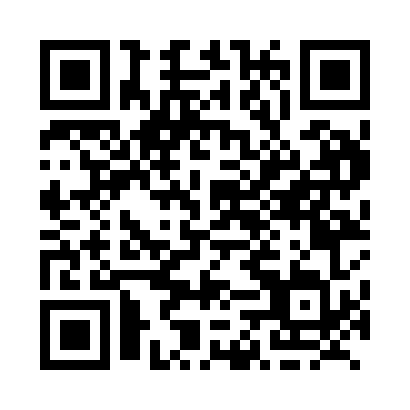 Prayer times for Shonts, Alberta, CanadaMon 1 Jul 2024 - Wed 31 Jul 2024High Latitude Method: Angle Based RulePrayer Calculation Method: Islamic Society of North AmericaAsar Calculation Method: HanafiPrayer times provided by https://www.salahtimes.comDateDayFajrSunriseDhuhrAsrMaghribIsha1Mon3:215:071:347:1510:0111:482Tue3:215:081:357:1510:0011:473Wed3:225:091:357:1410:0011:474Thu3:225:101:357:149:5911:475Fri3:235:111:357:149:5911:476Sat3:235:121:357:149:5811:477Sun3:245:131:357:139:5711:468Mon3:255:141:367:139:5711:469Tue3:255:151:367:139:5611:4610Wed3:265:161:367:129:5511:4511Thu3:265:171:367:129:5411:4512Fri3:275:191:367:119:5311:4413Sat3:285:201:367:119:5211:4414Sun3:285:211:367:109:5111:4315Mon3:295:221:367:109:5011:4316Tue3:305:241:367:099:4911:4217Wed3:315:251:377:099:4711:4218Thu3:315:261:377:089:4611:4119Fri3:325:281:377:079:4511:4120Sat3:335:291:377:079:4311:4021Sun3:345:311:377:069:4211:3922Mon3:345:321:377:059:4111:3923Tue3:355:341:377:049:3911:3824Wed3:365:351:377:039:3811:3725Thu3:375:371:377:039:3611:3626Fri3:375:381:377:029:3511:3627Sat3:385:401:377:019:3311:3528Sun3:395:411:377:009:3111:3429Mon3:405:431:376:599:3011:3330Tue3:405:451:376:589:2811:3231Wed3:415:461:376:579:2611:31